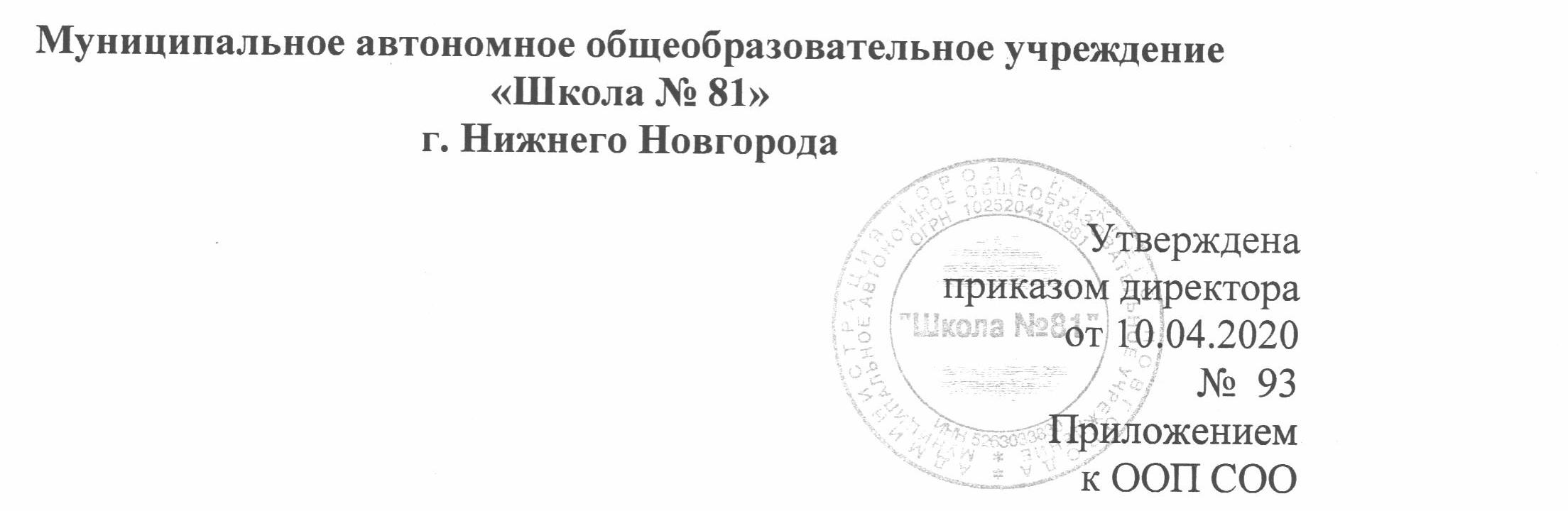 Рабочая программапо учебному предмету«Физическая культура»базовый уровень10-11 класссрок реализации программы – 2 годаРазработана в соответствии с требованиями Федерального государственного образовательного стандарта среднего общего образования, на основе программы : Физическая культура. Примерные рабочие программы. Предметная линия учебников В.И.Ляха. 10-11 классы : учебное пособие для общеобразовательных организаций / В.И.Лях.- 3-е изд.- М.: Просвещение , 2019 . – 80 с.Разработчик: ШМО  учителей физической культурыг.Н.Новгород2020 г.Пояснительная запискаРабочая программа учебного предмета «Физическая культура» 10-11 класс (базовый уровень) разработана в соответствии с федеральным государственным образовательным стандартом среднего общего образования, авторской программой В.И.Ляха и обеспечивает достижение планируемых результатов освоения основной образовательной программы среднего общего образования МАОУ «Школа № 81». Рабочая программа рассчитана на : 10 класс – 102 часа (3 час в неделю), 11 класс – 99 часов (3 час в неделю). Нормативно- правовая основа изучения предмета Федеральный государственный образовательный стандарт среднего общего образования, утверждённый приказом Министерства образования и науки Российской Федерации от 17.05.2012 г. № 413Примерная основная образовательная программа среднего общего образования (одобрена решением федерального учебно - методического объединения по общему образованию (протокол от 28.06.2016 № 2/16-з).Локальный нормативный акт «Положение о рабочей программе учителя-предметника»Федеральный закон “О физической культуре и спорте в РФ” от 04.12.2007г. №329-ФЗ (ред. От 21.04 2011г.).Стратегия развития физической культуры и спорта на период до 2020г. Распоряжение правительства РФ от. 07.08.2009г. № 1101-р.Физическая культура. Примерные рабочие программы. Предметная линия учебников В.И.Ляха. 10-11 классы : учебное пособие для общеобразовательных организаций / В.И.Лях.- 3-е изд.- М.: Просвещение , 2019 . – 80 с.Учебный план МАОУ « Школа № 81»Планируемые результаты освоения учебного предметаЛичностные результаты: сформированность основ саморазвития и самовоспитания в соответствии с общечеловеческими ценностями и идеалами гражданского общества; готовность и способность к самостоятельной, творческой и ответственной деятельности; толерантное сознание и поведение в поликультурном мире, готовность и способность вести диалог с другими людьми, достигать в нем взаимопонимания, находить общие цели и сотрудничать для их достижения; навыки сотрудничества со сверстниками, детьми младшего возраста, взрослыми в образовательной, общественно полезной, учебно-исследовательской, проектной и других видах деятельности; эстетическое отношение к миру, включая эстетику быта, научного и технического творчества, спорта, общественных отношений; принятие и реализацию ценностей здорового и безопасного образа жизни, потребности в физическом самосовершенствовании, занятиях спортивно-оздоровительной деятельностью, неприятие вредных привычек: курения, употребления алкоголя, наркотиков; бережное, ответственное и компетентное отношение к физическому и психологическому здоровью, как собственному, так и других людей, умение оказывать первую помощь. Метапредметные результаты: характеристика явления (действия и поступков), их объективная оценка на основе освоенных знаний и имеющегося опыта; обнаружение ошибок при выполнении учебных заданий, отбор способов их исправления; общение и взаимодействие со сверстниками на принципах взаимоуважения и взаимопомощи, дружбы и толерантности; обеспечение защиты и сохранности природы во время активного отдыха и занятий физической культурой; организация самостоятельной деятельности с учѐтом требовании еѐ безопасности, сохранности инвентаря и оборудования, организации места занятий; планирование собственной деятельности, распределение нагрузки и организация отдыха в процессе еѐ выполнения; анализ и объективная оценка результатов собственного труда, поиск возможностей и способов их улучшения; видение красоты движений, выделение и обоснование эстетических признаков в движениях и передвижениях человека; оценка красоты телосложения и осанки, сравнение их с эталонными образцами; • управление эмоциями при общении со сверстниками, взрослыми, хладнокровие, сдержанность, рассудительность; технически правильное выполнение двигательной действий из базовых видов спорта , использование их в игровой и соревновательной деятельности. Предметные результаты: умение использовать разнообразные формы и виды физкультурной деятельности для организации здорового образа жизни, активного отдыха и досуга, в том числе в подготовке к выполнению нормативов Всероссийского физкультурно-спортивного комплекса "Готов к труду и обороне" (ГТО); владение современными технологиями укрепления и сохранения здоровья, поддержания работоспособности, профилактики предупреждения заболеваний, связанных с учебной и производственной деятельностью; владение основными способами самоконтроля индивидуальных показателей здоровья, умственной и физической работоспособности, физического развития и физических качеств; владение физическими упражнениями разной функциональной направленности, использование их в режиме учебной и производственной деятельности с целью профилактики переутомления и сохранения высокой работоспособности; владение техническими приемами и двигательными действиями базовых видов спорта, активное применение их в игровой и соревновательной деятельности; планирование занятий физическими упражнениями в режиме дня, организация отдыха и досуга с использование средств физической культуры; изложение фактов истории развития физической культуры, характеристика еѐ роли и значения в жизнедеятельности человека, связь с трудовой и военной деятельностью; представление физической культуры как средства укрепления здоровья, физического развития и физической подготовки человека; измерение (познавание) индивидуальных показателей физического развития (длины и массы тела), развитие основных физических качеств; оказание посильной помощи и моральной поддержкам сверстникам при выполнении учебных заданий, доброжелательное и уважительное отношение при объяснении ошибки способов их устранения; организация и проведение со сверстниками подвижных и элементов соревнований, осуществление их объективного судейства; бережное обращение с инвентарѐм и оборудованием, соблюдение требований техники безопасности; организация и проведение занятий физической культурой с разной целевой направленностью, подбор для них физических упражнений и выполнение их с заданной дозировкой нагрузки; характеристика физической нагрузки по показателю час - игры пульса, регулирование еѐ напряжѐнности во время занятий по развитию физических качеств; взаимодействие со сверстниками по правилам проведения подвижных игр и соревнований; объяснение в доступной форме правил (техники) выполнения двигательных действий, анализ и поиск ошибок, исправление их; подача строевых команд, подсчѐт при выполнении общеразвивающих упражнений; нахождение отличительных особенностей в выполнении двигательного действия разными учениками, выделение отличительных признаков и элементов; выполнение акробатических и гимнастических комбинаций на высоком техническом уровне, характеристика признаков техничного исполнения; выполнение жизненно важных двигательных навыков и умений различными способами, в различных условиях. 10-11 классУчащиеся научатся: определять влияние оздоровительных систем физического воспитания на укрепление здоровья, профилактику профессиональных заболеваний и вредных привычек; знать способы контроля и оценки физического развития и физической подготовленности; знать правила и способы планирования системы индивидуальных занятий физическими упражнениями общей, профессионально-прикладной и оздоровительно-корригирующей направленности; характеризовать индивидуальные особенности физического и психического развития; характеризовать основные формы организации занятий физической культурой, определять их целевое назначение и знать особенности проведения; составлять и выполнять индивидуально - ориентированные комплексы оздоровительной и адаптивной физической культуры; выполнять комплексы упражнений традиционных и современных оздоровительных систем физического воспитания; выполнять технические действия и тактические приемы базовых видов спорта, применять их в игровой и соревновательной деятельности; практически использовать приемы само массажа и релаксации; практически использовать приемы защиты и самообороны; составлять и проводить комплексы физических упражнений различной направленности; определять уровни индивидуального физического развития и развития физических качеств; проводить мероприятия по профилактике травматизма во время занятий физическими упражнениями; владеть техникой выполнения тестовых испытаний Всероссийского спортивного комплекса «Готов к труду и обороне» (ГТО). Учащиеся получат возможность научиться: самостоятельно организовывать и осуществлять физкультурную деятельность для проведения индивидуального, коллективного и семейного досуга; выполнять требования физической и спортивной подготовки, определяемые вступительными экзаменами в профильные учреждения профессионального образования; проводить мероприятия по коррекции индивидуальных показателей здоровья, умственной и физической работоспособности, физического развития и физических качеств по результатам мониторинга; выполнять технические приѐмы и тактические действия национальных видов спорта; выполнять нормативные требования испытаний (тестов) Всероссийского физкультурно - спортивного комплекса «Готов к труду и обороне» (ГТО); осуществлять судейство в избранном виде спорта; составлять и выполнять комплексы специальной физической подготовки. Содержание учебного предмета 10 классФизическая культура и основы здорового образа жизни. Современные оздоровительные системы физического воспитания, их роль в формировании здорового образа жизни, сохранении творческой активности и долголетия, предупреждении профессиональных заболеваний и вредных привычек, поддержании репродуктивной функции. Основы законодательства российской федерации в области физической культуры, спорта, туризма, охраны здоровья. Оздоровительные мероприятия по восстановлению организма и повышению работоспособности: гимнастика при занятиях умственной и физической деятельностью; сеансы аутотренинга, релаксации и самомассажа, банные процедуры. Особенности соревновательной деятельности в массовых видах спорта; индивидуальная подготовка и требования безопасности. Физкультурно-оздоровительная деятельность 	Оздоровительные системы физического воспитания. Ритмическая гимнастика: индивидуально подобранные композиции из упражнений, выполняемых с разной амплитудой, траекторией, ритмом, темпом, пространственной точностью. Упражнения в равновесии Аэробика: индивидуально подобранные композиции из дыхательных, силовых и скоростно- силовых упражнений, комплексы упражнений на растяжение и напряжение мышц. Атлетическая гимнастика: индивидуально подобранные комплексы упражнений с дополнительным отягощением локального и избирательного воздействия на основные мышечные группы. индивидуально-ориентированные здоровьесберегающие технологии: гимнастика при умственной и физической деятельности; комплексы упражнений адаптивной физической культуры; оздоровительные ходьба и бег. Спортивно-оздоровительная деятельность Легкая атлетика Подготовка к соревновательной деятельности; совершенствование техники упражнений в индивидуально подобранных акробатических и гимнастических комбинациях (на спортивных снарядах); в беге на короткие 60,100м, спринтерский бег, низкий старт , средние и длинные дистанции, бег с изменением скорости, 6-минутный бег, эстафетный бег, барьерный бег. Развитие скоростно-силовых качеств. Развитие выносливости. Прыжковая подготовка, развитие прыгучести; прыжках в длину с места и высоту с разбега; прыжки в длину с разбега и прыжки в высоту с разбега; Метание мяча с разбега, Метание гранаты с разбега с пяти, семи шагов. Гимнастика. Строевые упражнения. Акробатические упражнения. Упражнения в равновесии. Баскетбол. Ловля и передача, ведение мяча. Позиционное нападение. Техника перемещения и остановок. Броски в кольцо, двухсторонняя игра. Нападение быстрым прорывом. Бросок мяча со средней дистанции в кольцо, тактическое взаимодействие. Тактические действия, овладение техники броска. Овладение мячом противодействия. Зонная защита. Отвлекающие приемы. Волейбол. Передача мяча сверху двумя руками. Двухсторонняя игра. Передача мяча сверху двумя руками. Приѐм мяча сверху и снизу. Прямой нападающий удар. Нападающий удар переводом вправо. Нападающий удар по линии. Приѐм и передача мяча во встречных колоннах. Передача мяча в тройках. Правила игры в волейбол и судейство. Верхняя прямая подача по зонам 1,5,6. Подача мяча со сменой зоны подачи. Приѐм мяча, отражѐнного сеткой. Приѐм мяча с выпадом и падением. Одиночное блокирование нападающего удара. Страховка при блокировании. Кроссовая подготовка Правила самостоятельного выполнения упражнений и домашних заданий. Применение различного вида бега. Пробегание дистанции от 2км до 5 км. Подготовка к выполнению видов испытаний (тестов) и нормативов, предусмотренных Всероссийским физкультурно-спортивным комплексом "Готов к труду и обороне" (ГТО)". 11 классФизическая культура и основы здорового образа жизни Современные оздоровительные системы физического воспитания, их роль в формировании здорового образа жизни, сохранении творческой активности и долголетия, предупреждении профессиональных заболеваний и вредных привычек, поддержании репродуктивной функции. Основы законодательства российской федерации в области физической культуры, спорта, туризма, охраны здоровья. Оздоровительные мероприятия по восстановлению организма и повышению работоспособности: гимнастика при занятиях умственной и физической деятельностью; сеансы аутотренинга, релаксации и самомассажа, банные процедуры. Особенности соревновательной деятельности в массовых видах спорта; индивидуальная подготовка и требования безопасности. Физкультурно-оздоровительная деятельность Оздоровительные системы физического воспитания. Ритмическая гимнастика: индивидуально подобранные композиции из упражнений, выполняемых с разной амплитудой, траекторией, ритмом, темпом, пространственной точностью. Строевые упражнения. Основы гимнастики, ритмики. Совершенствование упражнений в равновесии. Упражнения в равновесии. Аэробика: индивидуально подобранные композиции из дыхательных, силовых и скоростно- силовых упражнений, комплексы упражнений на растяжение и напряжение мышц. Атлетическая гимнастика: индивидуально подобранные комплексы упражнений с дополнительным отягощением локального и избирательного воздействия на основные мышечные группы. Индивидуально-ориентированные здоровье сберегающие технологии: гимнастика при умственной и физической деятельности; комплексы упражнений адаптивной физической культуры; оздоровительные ходьба и бег. Спортивно-оздоровительная деятельность Подготовка к соревновательной деятельности; совершенствование техники упражнений в индивидуально подобранных акробатических и гимнастических комбинациях (на спортивных снарядах); в беге на короткие, средние и длинные дистанции: Бег 100,400 метров, ускорение 30 м пять раз. Бег 10 мин. Бег 15 мин. Бег 20 мин. Ускорение 20 м. 8-мь раз. Бег 1000 м. Бег 200 м. Ускорение 60 м. 2-3 раза. Ускорение 30 м. 5-ть раз. Бег 1000 м н/старт. Ускорение 20 м. 5 раз. Бег 15 мин. 8 ускорений по 50 м. Медленный бег 1000 м. Барьерный бег. Бег 100м на результат. Бег -2000м. Стартовый разгон. Подтягивание. Основы организации проведения соревнований, правила судейства по избранному виду спорта. Метание гранаты в цель. Метание гранаты на дальность. прыжках в длину и высоту с разбега, прыжки в длину с места, с разбега(ГТО), прыжки в высоту с разбега (ГТО). Спортивные игры. Баскетбол. Ловля мяча и передача. Ведение мяча, броски. Техника перемещений. Техника бросков. Броски с места, в движении. Совершенствование бросков. Тактика игры. Учебно-тренировочная игра. Тактика игры в нападении. Тактика игры в защите. Игра 3 x 3. Броски, комбинация 4 x 4. Броски, комбинация 3 x 2. Броски, комбинация 5 x 5. Броски, отрыв 2 x 1 и 3 x 2.Двухсторонняя игра в баскетбол. Штрафные броски .Спортивные игры. Волейбол. Передача мяча сверху и снизу двумя руками. Прямой нападающий удар. Нападающий удар по линии. Нападающий удар переводом вправо. Одиночное блокирование. Приѐм и передача мяча во встречных колоннах. Нападающий удар. Блокирование. Передача мяча в тройках. Правила игры в волейбол и судейство. Верхняя прямая подача по зонам 1,5,6. Подача мяча со сменой зоны подачи. Приѐм мяча, отражѐнного сеткой. Приѐм мяча с выпадом и падением. Одиночное блокирование нападающего удара. Страховка при блокировании. Двухсторонняя игра Кроссовая подготовка Зимние Олимпийские игры. Эстафета по глубокому снегу. Самоконтроль при занятиях на улице. Прохождение дистанции 5км. Прохождение дистанции 7км. Преодоление подъемов. 	Тематическое планирование курса № темыТемаОбщее количество часов10 класс10 класс10 класс1 Основы знаний о физической культуре в процессе обучения 2 Волейбол 18 3 Гимнастика с элементами акробатики 12 4 Легкая атлетика 30 5 Кроссовая подготовка 12 6 Баскетбол 30 Итого Итого 102 11 класс11 класс11 класс1 Основы знаний о физической культуре в процессе обучения 2 Волейбол 18 3 Гимнастика с элементами акробатики 12 4 Легкая атлетика 27 5 Кроссовая подготовка 12 6 Баскетбол 30 Итого Итого 99 